            Lesson 4: 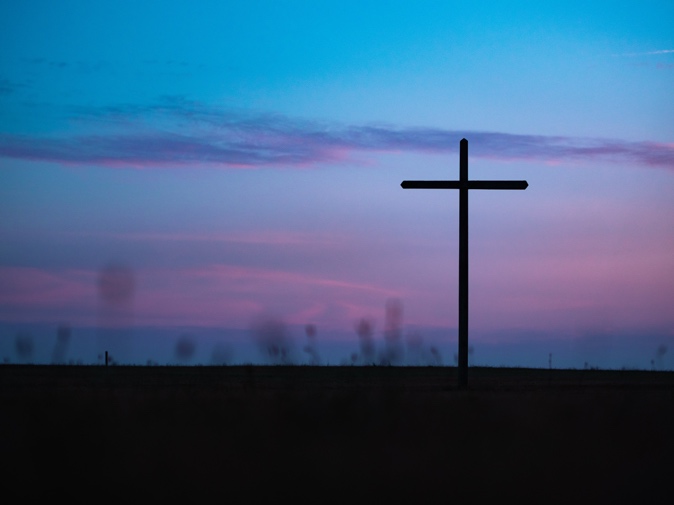  	    Taking a Genuine Look at Jesus	    Colossians 1:15-20Christ is Supreme (vs. 15-18).Jesus is supreme in his constitution (v. 15a).Jesus represented the Father.Jesus revealed the Father.Jesus is supreme in the creation (vs. 15b-17).The Firstborn- Supreme over everything (v. 15b)The Architect- Creation was His idea (v. 16a) The Agent- It was all made by him (v. 16b).The Reason- It was all made for him (v. 16b)The Predecessor- He existed before everything (v. 17a)The Sustainer- He keeps it going (v. 17b).Jesus is supreme in the church, His new creation (v. 18).He is the church’s head (v. 18a).He is the church’s savior (v. 18b).He is the church’s preeminence (v. 18c).Christ is Sufficient (vs. 19-20).In His person, God with us (v. 19).Jesus is all God.All of God is in Jesus.In His work, God for us (v. 20).Jesus brought peace through His death (v. 20a).Jesus brought reconciliation through His life (v. 20b).Christian, believe this: Jesus is above all; Jesus is always enough.Prayer Scripture: 	28 And we know that all things work together for good to them that love God, to them who are the called according to his purpose. 29 For whom he did foreknow, he also did predestinate to be conformed to the image of his Son, that he might be the firstborn among many brethren.		Romans 8:28-29College Student of the Week: Madi ChambersJunior at IUPUIMental Health/Medication StrugglesSingle Focus/Cross Impact Requests:Cross Impact IUPUISingle FocusUpcoming events (Campout; Harvest Party)Purdue Cross Impact Efforts at Purde & UIndySpecific Requests:Dornbirers’ dad continued cancer journeyRyon’s dad with medical difficultiesJohn Barfield in LebanonJack and Kendall Elms in military training/serviceHenry’s unsaved friend Jeff Tyler May’s FamilyJoseph LaPointe’s back and spiritAnnouncements:September 16-17- Camping Trip (on Colonial’s property)October 15- Harvest Party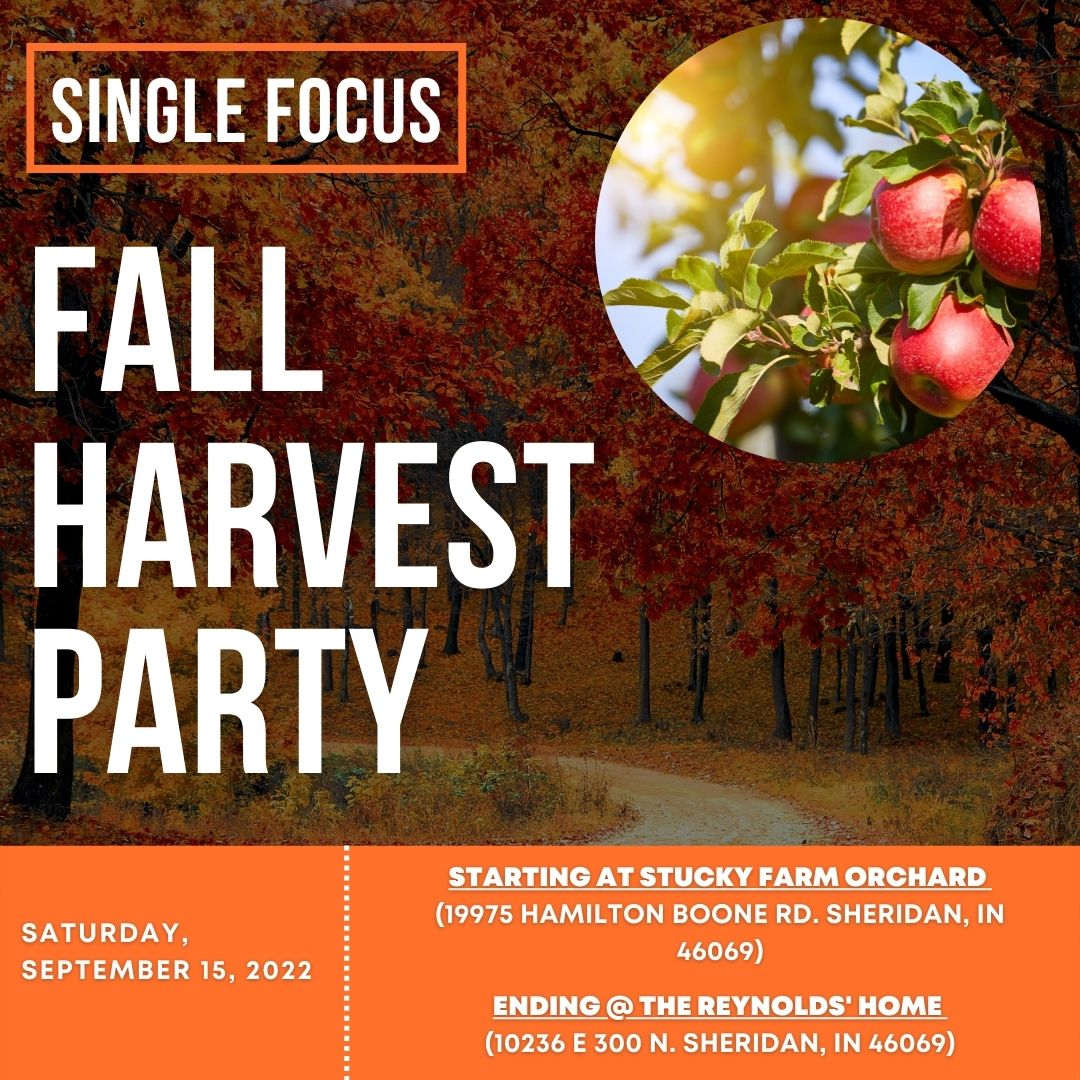 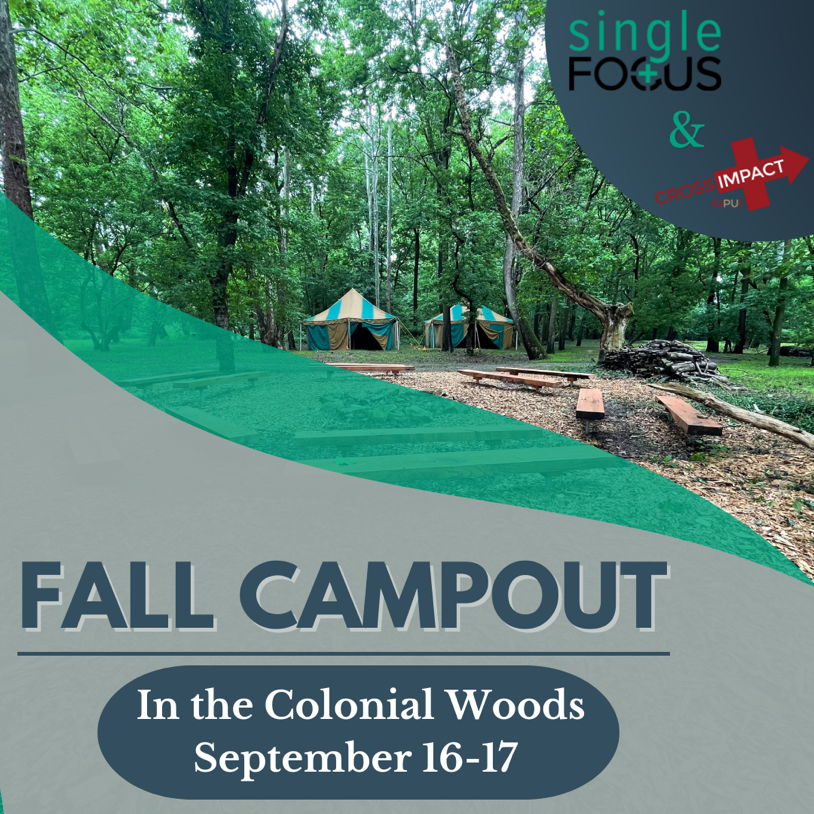 